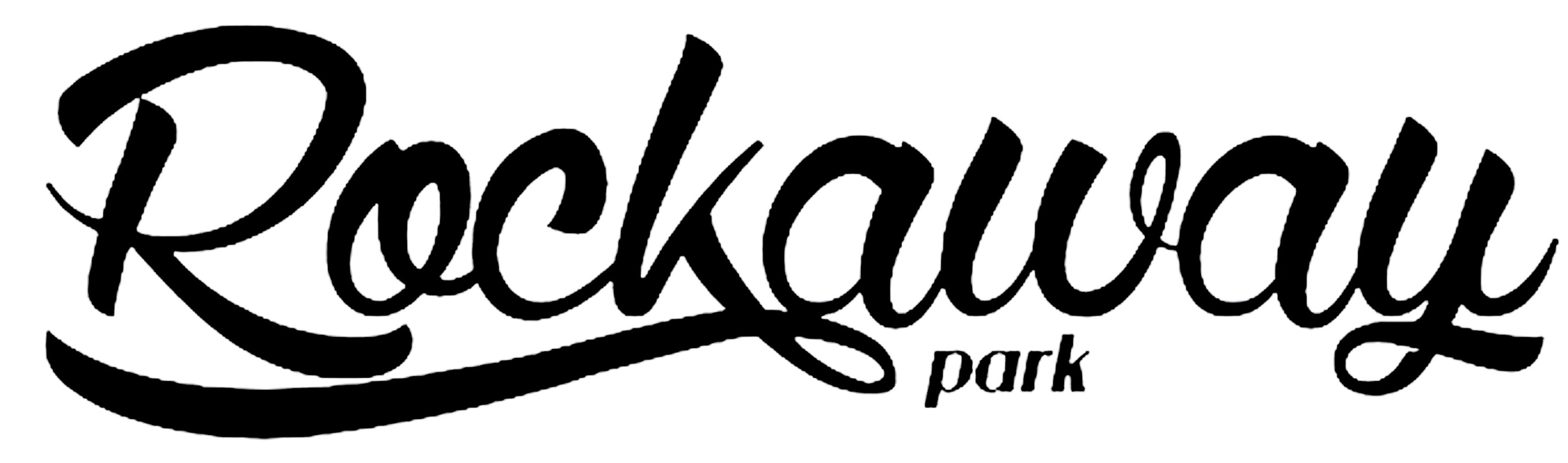 Band/Performer QuestionnaireOnce completed, please email this questionnaire to getinvolved@rockawaypark.co.ukThank you!Contact Name(s):Contact Details:Band/Performer Name(s):Website Link(s):Video Link(s):Social Media Link(s):A few words about you and what you do:Have you ever visited Rockaway Park (highly recommended) and if you have, do you have any ideas about performing here that you want to share?What kind of event do you envisage working with us on - Live music gig, Sunday Session, or any other kind of event?What’s your average gig/performance cost: